UNIVERSIDADE FEDERAL DE SANTA MARIA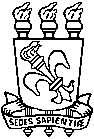 DEPARTAMENTO DE PATOLOGIALABORATÓRIO DE PATOLOGIA VETERINÁRIAFormulário de requisição de necropsia/exame histopatológico para animais de produçãoPROTOCOLO LPV: _____________Cadáver [        ]              Biópsia [      ]             Material de necropsia [      ]Assinatura do remetente: __________________________________________Identificação do animal: Identificação do animal: Data de recebimento: Espécie: Espécie: Raça: Sexo:                     Peso:Sexo:                     Peso:Idade:Procedência (cidade): 	Remetente:     [    ] Clínico       [     ] Proprietário       Outro [      ]Procedência (cidade): 	Remetente:     [    ] Clínico       [     ] Proprietário       Outro [      ]Procedência (cidade): 	Remetente:     [    ] Clínico       [     ] Proprietário       Outro [      ]Proprietário: Proprietário: Proprietário: Endereço, telefone ou e-mail:Endereço, telefone ou e-mail:Endereço, telefone ou e-mail:Clínico: Clínico: Clínico: Endereço, telefone ou e-mail: Endereço, telefone ou e-mail: Endereço, telefone ou e-mail: Dados para emissão e envio do recibo de pagamento:Nome completo:Telefone:                                   E-mail:Dados para emissão e envio do recibo de pagamento:Nome completo:Telefone:                                   E-mail:Dados para emissão e envio do recibo de pagamento:Nome completo:Telefone:                                   E-mail:Tempo entre a morte e a colheita do material (horas):Tempo entre a morte e a colheita do material (horas):Tempo entre a morte e a colheita do material (horas):Morte espontânea [    ]                Eutanásia [    ]                   Não informado [    ]                Eutanásia [    ]                   Não informado [    ]Material conservado em: Material conservado em: Material conservado em: Tipo de material enviado: Tipo de material enviado: Tipo de material enviado: Histórico detalhado: Histórico detalhado: Histórico detalhado: 